Students should follow these instructions to join your class with a Google account or email address.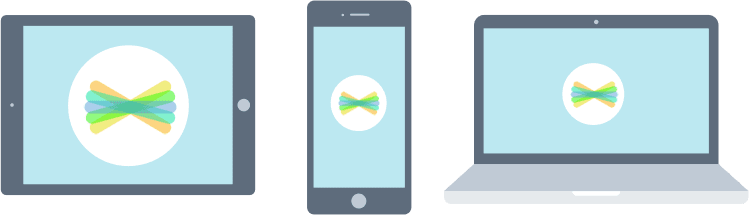 1. Open the Seesaw Class app on iOS or Android. Or go to app.seesaw.me on any computer in Chrome or Firefox browser.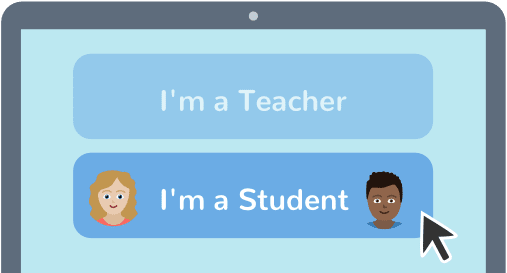 2. Choose I’m a Student.DNBQ EPBMExpires Apr 27, 20203. Type in this code to join your class. Students will only use this code once.For security, there is a new code every 7 days.
Never share codes on social media.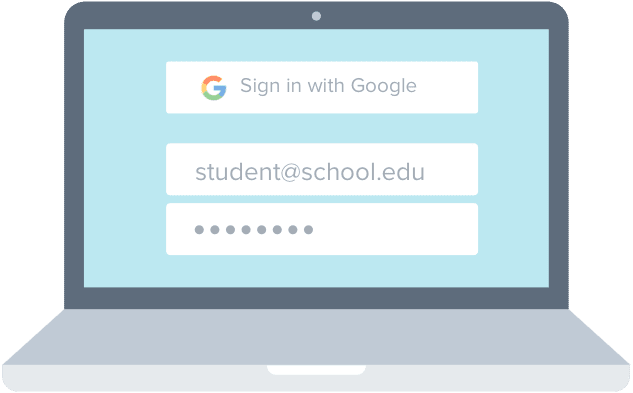 4. Sign in with your Google account or create an account with your email address and password.Want students to scan a QR code or type a text code to sign in?Change sign in modeEdit StudentsEmail Students w